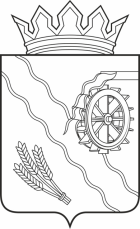 АДМИНИСТРАЦИЯ ШЕГАРСКОГО РАЙОНАТОМСКОЙ ОБЛАСТИП О С Т А Н О В Л Е Н И Е20.06.2022	№ 777с. МельниковоО внесении изменений в постановление Администрации Шегарского района от 02.11.2021 № 1051В целях совершенствования нормативного правового актаПОСТАНОВЛЯЮ:Внести в постановление Администрации Шегарского района от 02.11.2021 № 1051 «Об утверждении Порядка предоставления субсидий за счет средств бюджета муниципального образования «Шегарский район» муниципальному казённому предприятию «Комфорт» на возмещение части недополученных доходов по размещению (захоронению)  твёрдых бытовых отходов и (или) крупногабаритного мусора на полигоне ТБО, принятых от населения района, образующихся в результате жизнедеятельности, а также твёрдых бытовых отходов и  (или) крупногабаритных отходов, образованных после проведения уборки территории населённых пунктов Шегарского района» следующие изменения:в Порядке предоставления субсидий за счет средств бюджета муниципального образования «Шегарский район» муниципальному казённому предприятию «Комфорт» на возмещение части недополученных доходов по размещению (захоронению)  твёрдых бытовых отходов и (или) крупногабаритного мусора на полигоне ТБО, принятых от населения района, образующихся в результате жизнедеятельности, а также твёрдых бытовых отходов и  (или) крупногабаритных отходов, образованных после проведения уборки территории населённых пунктов Шегарского района, утверждённом указанным постановлением (далее - Порядок): Наименование раздела I Порядка изложить в следующей редакции:«1. Общие положения о предоставлении субсидий»; Пункт 3.3.3. Порядка изложить в следующей редакции: «Основания для отказа в  получении субсидии»;1.3. Раздел 3 Порядка дополнить пунктами 3.3.8.-3.3.14 следующего содержания: «3.3.8. Субсидия имеет заявительный характер, перечисляется не позднее 20 рабочих дней со дня поступления документов, подтверждающих сумму недополученных доходов по размещению (захоронению) твёрдых бытовых отходов и (или) крупногабаритного мусора на полигоне ТБО, принятых от населения района, образующихся в результате жизнедеятельности, а также твёрдых бытовых отходов и  (или) крупногабаритных отходов, образованных после проведения уборки территории населённых пунктов Шегарского  района.3.3.9. Средства субсидии могут быть направлены получателем субсидии только на цели, указанные в п. 1.3 настоящего Порядка. Использование субсидии на иные цели не допускается.3.3.10. Результаты предоставления субсидии должны быть конкретными, измеримыми, значения которых устанавливаются в Соглашении.3.3.11. Размер субсидии определяется в пределах бюджетных ассигнований и лимитов бюджетных обязательств, предусмотренных в бюджете Шегарского района на текущий финансовый год.3.3.12. В случае выявления нарушений условий, установленных при предоставлении субсидии, Администрация в течение десяти рабочих дней со дня их выявления направляет получателю субсидии письменное требование о возврате субсидии в бюджет Шегарского района (далее - требование).3.3.13. Возврат субсидии получателем субсидии производится в течение десяти рабочих дней со дня получения требования в сумме, по реквизитам и коду бюджетной классификации, указанным в требовании.3.3.13. В случае отказа от добровольного возврата либо невозвращения в установленный настоящим Порядком срок средства предоставленной субсидии взыскиваются в судебном порядке в соответствии с действующим законодательством.3.3.14. Предоставленные средства субсидии, не использованные в течение финансового года, подлежат возврату в бюджет Шегарского района».1.4. Пункт 4.1. раздела  4 «Требования к отчетности» изложить в следующей редакции: «4.1. Получатель субсидии представляет  отчет о достижении значений результата предоставления субсидии и показателя, необходимого для достижения результата предоставления субсидии, по форме, определенной типовой формой соглашения, установленной финансовым органом Шегарского района, в течение 30 (тридцати) календарных дней со дня поступления денежных средств на расчетный счет получателя субсидии»:1.5. Пункты 4.2. и 4.3. раздела  4 «Требования к отчетности» исключить.2. Настоящее постановление не позднее 20 дней со дня его подписания разместить в средствах массовой информации и на официальном сайте Администрации Шегарского района в информационно-телекоммуникационной сети «Интернет» (http://www.shegadm.ru).3. Настоящее постановление вступает в силу со дня его официального опубликования.4. Контроль за исполнением настоящего постановления возложить на заместителя Главы Шегарского района по вопросам жизнеобеспечения и безопасности.Глава Шегарского района                                                                                  А.К. МихкельсонКривошеина В.В.2-14-51Приложениек постановлению Администрации Шегарского района«20» июня 2022 г. № 777Порядок  предоставления субсидий за счет средств бюджета муниципального образования «Шегарский район» муниципальному казённому предприятию «Комфорт» на возмещение части недополученных доходов по размещению (захоронению)  твёрдых бытовых отходов и (или) крупногабаритного мусора на полигоне ТБО, принятых от населения района, образующихся в результате жизнедеятельности, а также твёрдых бытовых отходов и  (или) крупногабаритных отходов, образованных после проведения уборки территории населённых пунктов Шегарского района1. Общие положения о предоставлении субсидий1.1. Настоящий Порядок предоставления субсидий за счет средств бюджета муниципального образования «Шегарский район» муниципальному казённому предприятию «Комфорт» на возмещение части недополученных доходов по размещению (захоронению)  твёрдых бытовых отходов и (или) крупногабаритного мусора на полигоне ТБО, принятых от населения района, образующихся в результате жизнедеятельности, а также твёрдых бытовых отходов и  (или) крупногабаритных отходов, образованных после проведения уборки территории населённых пунктов Шегарского района (далее - Порядок) разработан в соответствии со статьей 78 Бюджетного кодекса Российской Федерации, Постановлением Правительства Российской Федерации от 18.09.2020 № 1492 «Об общих требованиях к нормативным правовым актам, муниципальным правовым актам, регулирующим предоставление субсидий, в том числе грантов в форме субсидий, юридическим лицам, индивидуальным предпринимателям, а также физическим лицам - производителям товаров, работ, услуг, и о признании утратившими силу некоторых актов Правительства Российской Федерации и отдельных положений некоторых актов Правительства Российской Федерации».1.2. Основные понятия, используемые в настоящем Порядке:субсидия - бюджетные средства, передаваемые на безвозмездной и безвозвратной основе получателю субсидий в целях возмещения части недополученных доходов по размещению (захоронению)  твёрдых бытовых отходов и (или) крупногабаритного мусора на полигоне ТБО, принятых от населения района, образующихся в результате жизнедеятельности, а также твёрдых бытовых отходов и  (или) крупногабаритных отходов, образованных после проведения уборки территории населённых пунктов Шегарского района;уполномоченный орган – структурное подразделение Администрации Шегарского района (отдел строительства и архитектуры), уполномоченный на предоставление субсидий за счет средств бюджета муниципального образования «Шегарский район»;финансовый орган – Управление финансов Администрации Шегарского района;получатель субсидии – муниципальное казённое предприятие «Комфорт», осуществляющее свою деятельность на территории муниципального образования «Шегарский район», выполняющее работы (оказывающее услуги) по размещению (захоронению) твёрдых бытовых отходов на полигоне ТБО;1.3. Цель предоставления субсидии – субсидия предоставляется из бюджета муниципального образования «Шегарский район» на возмещение части недополученных доходов по размещению (захоронению) твёрдых бытовых отходов и (или) крупногабаритного мусора на полигоне ТБО, принятых от населения района, образующихся в результате жизнедеятельности, а также твёрдых бытовых отходов и  (или) крупногабаритных отходов, образованных после проведения уборки территории населённых пунктов Шегарского района,1.4. Главным распорядителем бюджетных средств, осуществляющим предоставление субсидии, является Администрация Шегарского района (далее - Администрация). 1.5. Субсидия предоставляется в пределах бюджетных ассигнований, предусмотренных решением Думы Шегарского района «О бюджете Шегарского района на текущий финансовый год и плановый период в текущем финансовом году».2. Порядок проведения отбора получателей субсидий для предоставления субсидий (далее - отбор) (в случае, если субсидия предоставляется по результатам отбора)2.1. Отбор не проводится, получатель субсидии определён решением Думы Шегарского района о бюджете на очередной финансовый год и плановый период,                   с указанием цели предоставления субсидии. 2.2. Соглашение заключается без проведения отбора. 2.3. Субсидия предоставляется на основании заключенного Соглашения между администрацией и получателем субсидии.3. Условия и порядок предоставления субсидий3.1. Получателем субсидии является муниципальное казённое предприятие «Комфорт», осуществляющее свою деятельность на территории муниципального образования «Шегарский район» (далее - Получатель) соответствующее следующим требованиям на первое число месяца, за который планируется получить субсидию и до дня заключения соглашения:1) зарегистрированно в налоговом органе и осуществляет свою деятельность на территории муниципального образования «Шегарский район»;2) имеющее, необходимый опыт, кадровый состав, транспортные средства необходимые для достижения целей предоставления субсидии;3) отсутствие у Получателя субсидии неисполненной обязанности по уплате налогов, сборов, страховых взносов, пеней, штрафов, процентов, подлежащих уплате в соответствии с законодательством Российской Федерации о налогах и сборах;4) не находящееся в процессе реорганизации, ликвидации, в отношении его не введена процедура банкротства, деятельность получателя субсидии не приостановлена в порядке, предусмотренном законодательством Российской Федерации;5) имущество получателя субсидии не должно находиться под арестом, наложенным по решению суда;6) не являющееся иностранным юридическим лицом, а также российским юридическим лицом, в уставном (складочном) капитале которого доля участия иностранных юридических лиц, местом регистрации которого является государство или территория, включенные в утверждаемый Министерством финансов Российской Федерации перечень государств и территорий, предоставляющих льготный налоговый режим налогообложения и (или) не предусматривающих раскрытия и предоставления информации при проведении финансовых операций (офшорные зоны) в отношении таких юридических лиц, в совокупности превышает 50 процентов;7) получатель субсидии не должен получать средства из бюджета Шегарского района в соответствии с иными нормативными правовыми актами на цели, указанные в пункте 1.3 настоящего Порядка;8) отсутствие у получателя субсидии просроченной задолженности по возврату в бюджет Шегарского района субсидий, а также иная просроченная (неурегулированная) задолженность по денежным обязательствам перед публично-правовым образованием;9) в реестре дисквалифицированных лиц отсутствуют сведения о дисквалифицированных руководителе, членах коллегиального исполнительного органа, лице, исполняющем функции единоличного исполнительного органа, или главном бухгалтере получателя субсидии;3.2. Перечень документов, предоставляемых Получателем в уполномоченный орган (структурное подразделение Администрации Шегарского района - отдел строительства и архитектуры) для получения субсидии:1) заявление на предоставление субсидии по форме согласно приложению № 1 к настоящему Порядку (далее - заявление);2) получатель вправе по собственной инициативе представить выписку из Единого государственного реестра юридических лиц, выданную налоговым органом не ранее чем за 30 календарных дней до дня подачи заявления (включительно), заверенную надлежащим образом. В случае если Получатель не представил выписку из Единого государственного реестра юридических лиц по собственной инициативе, Администрация запрашивает указанные документы через сайт ФНС России на дату подачи документов и дублирует их на дату заключения соглашению.3) копии учредительных документов (для юридических лиц), заверенные надлежащим образом; 4) копии документов о назначении руководителя Получателя, заверенные надлежащим образом; 5) справку, подписанную руководителем (уполномоченным лицом) организации, заверенную печатью организации об отсутствии процедуры реорганизации, ликвидации, в отношении их не введена процедура банкротства, деятельность получателя субсидии не приостановлена в порядке, предусмотренном законодательством Российской Федерации;6) справку из налоговой инспекции, об отсутствии у получателя субсидий задолженности по начисленным налогам, сборам и иным обязательным платежам в бюджеты любого уровня или государственные внебюджетные фонды за прошедший календарный год; 7) документы, обосновывающие фактические недополученные доходы, подтверждающие сумму недополученных доходов (расчёт – обоснование размера субсидии по форме, согласно приложению № 2 к настоящему порядку, иные документы подтверждающие недополученные доходы);8) сведения о банковских реквизитах  заявителя.9) получатель вправе предоставить иные документы, подтверждающие деятельность, по которой планируется получение субсидии.3.3.1. Уполномоченный орган  в течение 10 рабочих дней проверяет документы, представленные заявителем для получения субсидии,  и  готовит заключение о подтверждении (не  подтверждении) права  заявителя  на получении субсидии, согласно  приложению № 3 к настоящему порядку.3.3.2. На основании  положительного заключения уполномоченный орган  в течение 5 рабочих дней подготавливает и направляет Главе Шегарского района  проект распоряжения о выделении субсидии из бюджета муниципального образования «Шегарский район». 3.3.3. Основания для отказа в  получении субсидии:-несоответствие  заявителя требованиям, установленным в пункте 3.1. настоящего порядка;-несоответствие представленных заявителем  документов установленных в пункте 3.2. настоящего порядка;-недостоверность представленной заявителем информации.3.3.4. В течение 5 рабочих дней после  издания  распоряжения  Администрация  заключает  Соглашение с получателем субсидии, по форме  утвержденной  Управлением финансов Администрации Шегарского района.3.3.5. О принятом решении Администрация уведомляет Получателя в течение трех рабочих дней с даты принятия решения.3.3.6. Соглашение о предоставлении субсидий действует в пределах финансового года.3.3.7. Перечисление субсидии осуществляется в соответствии с бюджетным законодательством Российской Федерации на расчётный счет Получателя субсидии.3.3.8. Субсидия имеет заявительный характер, перечисляется не позднее 20 рабочих дней со дня поступления документов, подтверждающих сумму недополученных доходов по размещению (захоронению) твёрдых бытовых отходов и (или) крупногабаритного мусора на полигоне ТБО, принятых от населения района, образующихся в результате жизнедеятельности, а также твёрдых бытовых отходов и  (или) крупногабаритных отходов, образованных после проведения уборки территории населённых пунктов Шегарского  района.3.3.9. Средства субсидии могут быть направлены получателем субсидии только на цели, указанные в п. 1.3 настоящего Порядка. Использование субсидии на иные цели не допускается.3.3.10. Результаты предоставления субсидии должны быть конкретными, измеримыми, значения которых устанавливаются в Соглашении.3.3.11. Размер субсидии определяется в пределах бюджетных ассигнований и лимитов бюджетных обязательств, предусмотренных в бюджете Шегарского района на текущий финансовый год.3.3.12. В случае выявления нарушений условий, установленных при предоставлении субсидии, Администрация в течение десяти рабочих дней со дня их выявления направляет получателю субсидии письменное требование о возврате субсидии в бюджет Шегарского района (далее - требование).3.3.13. Возврат субсидии получателем субсидии производится в течение десяти рабочих дней со дня получения требования в сумме, по реквизитам и коду бюджетной классификации, указанным в требовании.3.3.13. В случае отказа от добровольного возврата либо невозвращения в установленный настоящим Порядком срок средства предоставленной субсидии взыскиваются в судебном порядке в соответствии с действующим законодательством.3.3.14. Предоставленные средства субсидии, не использованные в течение финансового года, подлежат возврату в бюджет Шегарского района.4. Требования к отчетности4.1. Получатель субсидии представляет  отчет о достижении значений результата предоставления субсидии и показателя, необходимого для достижения результата предоставления субсидии, по форме, определенной типовой формой соглашения, установленной финансовым органом Шегарского района, в течение 30 (тридцати) календарных дней со дня поступления денежных средств на расчетный счет получателя субсидии.5. Требования об осуществлении контроля (мониторинга) за соблюдением условий и порядка предоставления субсидий и ответственности за их нарушение5.1. Проверка соблюдений условий, целей и порядка предоставления субсидий осуществляется Администрацией и органом муниципального финансового контроля         (в рамках своих полномочий).5.2. В случае установления нарушений Получателем условий предоставления субсидии, выявленных в ходе проведения Администрацией и органом муниципального финансового контроля проверок, Администрация Шегарского района в течение 5 рабочих дней с даты выявления указанного факта направляет в адрес Получателя письменное требование о возврате средств субсидии.5.3. Субсидия, использованная с нарушением условий, цели и порядка ее предоставления, должна быть возвращена Получателем в полном объеме в течение 15 календарных дней с даты получения указанного требования.5.4. В случае не поступления субсидии в течение срока, установленного пунктом 5.3. настоящего Порядка, Администрация Шегарского района в течение 30 календарных дней со дня истечения указанного срока принимает меры к ее взысканию в судебном порядке.5.5. Нецелевое использование денежных средств, предоставленных в виде субсидий, влечет применение мер принуждения, предусмотренных Бюджетным кодексом Российской Федерации.5.6. В случаях выявления нарушений условия предоставления субсидии, либо в случаях ее нецелевого использования, субсидия по требованию администрации подлежит возврату получателем субсидии в бюджет «Шегарского района» в текущем финансовом году.Приложение 1  к Порядку предоставления субсидий за счет средств бюджета муниципального образования Шегарский район муниципальному казённому предприятию «Комфорт» на возмещение части недополученных доходов по размещению (захоронению)  твёрдых бытовых отходов и (или) крупногабаритного мусора на полигоне ТБО, принятых от населения района, образующихся в результате жизнедеятельности, а также твёрдых бытовых отходов и (или) крупногабаритных отходов, образованных после проведения уборки территории населённых пунктов Шегарского районаФормаЗаявлениео предоставлении субсидии 
Сведения о Заявителе:заполняется физическим лицомДокумент, удостоверяющий личность:____________________________________________________серия:_________№______________________________,   выдан «_____» ______________________г._____________________________________________________________________________________(кем выдан)место регистрации: ___________________________________________________________________телефон:_________________________     индекс:___________________________________________заполняется юридическим лицом, индивидуальным предпринимателемПолное наименование: ________________________________________________________________Юридический адрес: __________________________________________________________________Почтовые реквизиты: _________________________________________________________________Номер телефона: _____________________________________________________________________Адрес электронной: ___________________________________________________________________Номер факса: ________________________________________________________________________Фамилия, имя, отчество (последнее – при наличии) руководителя:_____________________________________________________________________________________Фамилия, имя, отчество (последнее – при наличии) главного бухгалтера организации: _____________________________________________________________________________________Основной государственный регистрационный номер (ОГРН): _______________________________Идентификационный номер налогоплательщика (ИНН): ____________________________________Код причины постановки на учет (КПП): _________________________________________________Коды Общероссийского классификатора видов экономической деятельности ( ОКВЭД):1. __________________________________________________________________________________2. ___________________________________________________________________________________... ___________________________________________________________________________________Фамилия, имя, отчество (последнее – при наличии) контактного лица, ответственного 
за взаимодействие с  МКУ «Администрация Шегарского района» (далее – Администрация): ____________________________________________________________________________________Телефон контактного лица: ____________________________________________________________Адрес электронной почты контактного лица: ______________________________________________Банковские реквизиты заявителяНаименование банка: __________________________________________________________________Расчетный счет получателя субсидии: ____________________________________________________Корреспондентский счет банка: _________________________________________________________Банковский идентификационный код (БИК): ______________________________________________В соответствии с  __________________________________________________________________ (наименование нормативного акта об утверждении порядка предоставления субсидии из бюджета Шегарского района)утверждённым постановлением администрации Шегарского района от «___»_____ 2021 г.                      № (далее – Порядок), прошу предоставить субсидию в размере __________ (__________) рублей ____ копеек в целях_____________________________________________________________________________                                       ( целевое назначение субсидии)Настоящим подтверждаю, что на 1- число  месяца, предшествующего месяцу в котором подается данное заявление  о предоставлении субсидии_____________________________________________________________________________________(Наименование заявителя)1) зарегистрировано в налоговом органе и осуществляет свою деятельность на территории муниципального образования «Шегарский район»;2) имеет, необходимый опыт, кадровый состав, транспортные средства необходимые для достижения цели предоставления субсидии;3) не имеет неисполненных обязанностей по уплате налогов, сборов, страховых взносов, пеней, штрафов, процентов, подлежащих уплате в соответствии с законодательством Российской Федерации о налогах и сборах;4) не находится в процессе реорганизации, ликвидации, процедуры банкротства, деятельность не приостановлена в порядке, предусмотренном законодательством Российской Федерации;5) имущество  не находиться под арестом, наложенным по решению суда;6) не является иностранным юридическим лицом, а также российским юридическим лицом, в уставном (складочном) капитале которого доля участия иностранных юридических лиц, местом регистрации которого является государство или территория, включенные в утверждаемый Министерством финансов Российской Федерации перечень государств и территорий, предоставляющих льготный налоговый режим налогообложения и (или) не предусматривающих раскрытия и предоставления информации при проведении финансовых операций (офшорные зоны) в отношении таких юридических лиц, в совокупности превышает 50 процентов;7) не получало средства из бюджета Шегарского района на основании иных нормативных правовых актов Шегарского района на цель, указанную в данном заявлении;8) не имеет просроченной задолженности по возврату в бюджет Шегарского района субсидий, а также иной просроченной (неурегулированной) задолженность по денежным обязательствам перед публично-правовым образованием;9) в реестре дисквалифицированных лиц отсутствуют сведения о дисквалифицированных руководителе, членах коллегиального исполнительного органа, лице, исполняющем функции единоличного исполнительного органа, или главном бухгалтере;Настоящим подтверждаю, что_____________________________________________________________________________(Наименование заявителя)1) дает согласие на осуществление Администрацией и органами  муниципального финансового контроля проверок соблюдения получателем субсидии условий, цели и Порядка;2) дает  согласие на публикацию (размещение) в информационно-телекоммуникационной сети "Интернет" информации об  ____________________________________________________________________                        (наименование юридического лица/Ф.И.О. индивидуального предпринимателя, ИНН)как  получателя  субсидии из бюджета МО «Шегарский район», а также согласие на обработку персональных данных (для физического лица). Настоящее согласие действует со дня его подписания до дня его отзыва.К заявлению прилагается опись документов:1. ___________________________________________________________________________________2. ___________________________________________________________________________________Настоящим подтверждаю достоверность представленных документов и информации.Должность руководителя организации (ФИО ИП, физ.лица) ________________________________________________/_____________________________________________________________________           (Подпись)                                                     (Фамилия, имя, отчество (последнее – при наличии)Главный бухгалтер______________/__________________________________________________________________         (Подпись)                                                    (Фамилия, имя, отчество (последнее – при наличии)_____  ________ 202_ г.МП (при наличии)Приложение 2  к Порядку предоставления субсидий за счет средств бюджета муниципального образования Шегарский район муниципальному казённому предприятию «Комфорт» на возмещение части недополученных доходов по размещению (захоронению)  твёрдых бытовых отходов и (или) крупногабаритного мусора на полигоне ТБО, принятых от населения района, образующихся в результате жизнедеятельности, а также твёрдых бытовых отходов и (или) крупногабаритных отходов, образованных после проведения уборки территории населённых пунктов Шегарского районаРАСЧЁТ-ОБОСНОВАНИЕ размера субсидии на возмещение части недополученных доходов по размещению (захоронению)  твёрдых бытовых отходов и (или) крупногабаритного мусора на полигоне ТБО, принятых от населения района, образующихся в результате жизнедеятельности, а также твёрдых бытовых отходов и (или) крупногабаритных отходов, образованных после проведения уборки территории населённых пунктов Шегарского районаза _________________ 2021 годаПриложение 3 к Порядку предоставления субсидий за счет средств бюджета муниципального образования Шегарский район муниципальному казённому предприятию «Комфорт» на возмещение части недополученных доходов по размещению (захоронению)  твёрдых бытовых отходов и (или) крупногабаритного мусора на полигоне ТБО, принятых от населения района, образующихся в результате жизнедеятельности, а также твёрдых бытовых отходов и (или) крупногабаритных отходов, образованных после проведения уборки территории населённых пунктов Шегарского районаЗАКЛЮЧЕНИЕУполномоченный орган (структурное подразделение Администрации Шегарского района -отдел строительства и архитектуры), в лице ____________________________________________________________________________(реквизиты должностных лиц)провели проверку документов и расчетов, представленных заявителем_________________________________________________________________________________________________________________________________________________________(наименование заявителя)с целью получения субсидии____________________________________________________ ________________________________________________________________________________________________________________________________________________________за период с «____»  ___________ 202 __ года по «____»  ___________ 202__ года,по итогам проверки пришли к выводу, что представленные материалы подтверждают (не подтверждают) право заявителя на получение указанной субсидии в сумме:_______________________________________________________________________рублей (сумма прописью)в пределах лимитов бюджетных обязательств, утвержденных на текущий финансовый год.Дата_____________________________                                    ________________________________________________________                                    ________________________________________________________                                    ________________________________________________________                                    ___________________________        (должность)                                                                                             (подпись)№ п/пКоличество принятых отходов, тоннТариф по размещению (захоронению1 тонны отходов)Подтверждающий документСумма затрат, подлежащая возмещению из бюджета муниципального образования «Шегарский район» 12345